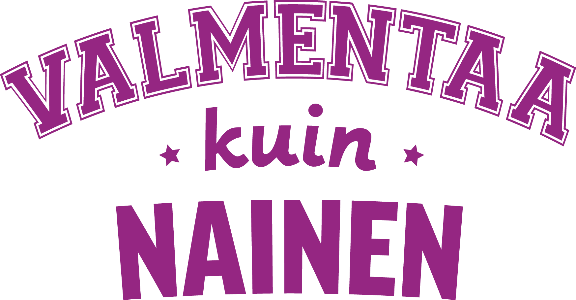 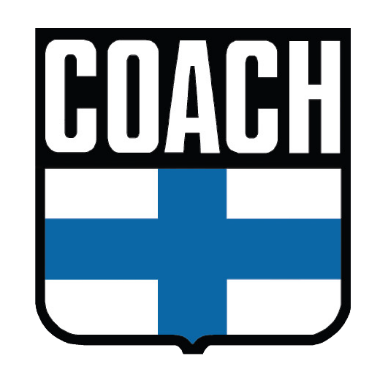 Viihtyvyyskysely seuran valmentajilleSeuralleUrheilun tarkoituksena on tarjota turvallinen sosiaalinen ympäristö lapsille, nuorille, heidän huoltajilleen ja valmentajille. Tämän kyselyn avulla seuranne voi kartoittaa valmentajienne viihtyvyyttä. Kyselyyn voi vastata nimettömänä.Ennen kyselyn toteuttamista: • Sopikaa, täytetäänkö kysely kotona vai esimerkiksi valmentajien kokoontumisen yhteydessä. • Kertokaa osallistujille kyselyn tavoitteesta. • Kertokaa, miten vastauksia on tarkoitus käsitellä ja hyödyntää seuranne toiminnan kehittämisessä ja miten valmentajille tiedotetaan tuloksista. • Huomioikaa, että kun kysytte valmentajien näkemyksiä viihtyvyydestä, samalla sitoudutte viemään eteenpäin myös mahdollisia epäkohtia, joita kysely tuo esille.Kyselyyn vastaajalle Seuramme kartoittaa, kuinka hyvin valmentajat viihtyvät seurassamme. Vastaa väittämiin asteikolla 1–4 (1=täysin samaa mieltä ja 4=täysin eri mieltä) merkitsemällä se vaihtoehto, joka vastaa parhaiten mielipidettäsi. Mieti, miten väittämät vastaavat kokemustasi yleisesti treeneissä sekä kilpailuissa/ otteluissa/peleissä. Kyselyssä kartoitetaan kokemuksiasi ilmapiiristä seurassa yleisesti, ei pelkästään tämänhetkisiä kokemuksia. Voit vastata kyselyyn nimettömästi.Seuramme kartoittaa, kuinka hyvin valmentajat viihtyvät seurassamme. Vastaa kysymyksiin asteikolla 1–4 (1=täysin samaa mieltä, 2=osittain samaa mieltä, 3=osittain eri mieltä ja 4=täysin eri mieltä) merkitsemällä se vaihtoehto, joka vastaa parhaiten mielipidettäsi. Mieti, miten väittämät vastaavat kokemustasi yleisesti treeneissä sekä kilpailuissa/otteluissa/peleissä. Kyselyssä kartoitetaan kokemuksiasi ilmapiiristä seurassa yleisesti, ei pelkästään tämänhetkisiä kokemuksia. Voit vastata kyselyyn nimettömästi.Seura 					1	2	3	4Tunnen itseni tervetulleeksi seurayhteisöön						Seurassamme on positiivista yhteisöllisyyttä						Seurassa on mahdollisuus keskustella avoimesti toiminnasta				Minulla on mahdollisuus esittää kehitysehdotuksia seuran toimintaan				Yhteistyö seurassamme toimii hyvin						Harjoitukset / kilpailut			1	2	3	4On mielekästä tulla treeneihin 						Osallistun mielelläni kilpailuihin / otteluihin / peleihin					Harjoitusvuoroista sopiminen toimii hyvin						Valmennusvuorojen sijaistamisessa on toimivat käytännöt					Minulla on osaamista siihen lajiin, jota valmennan					Minulla on osaamista kohdata urheiluryhmiä/urheilijoita					Saan tukea valmennusosaamisen kehittämiseen  					Haluaisin oppia lisää:Johtaminen / hallinto 				1	2	3	4Uskallan sanoa mielipiteeni seurajohdolle / hallitukselle					Tiedän mistä ja keneltä saan tarvittaessa apua					Tunnen seuran arvopohjan							Seurajohto/hallitus kehittää aktiivisesti seuran toimintaa					Seuran päätöksenteko on avointa ja läpinäkyvää					Vuorovaikutus seurassa			1	2	3	4Minulla on seurassa ystäviä							Tunnen oloni turvalliseksi seurassa						Viihdyn ryhmässä, jota valmennan/johdan						Kaikki osallistujat valmennusryhmässäni vaikuttavat viihtyvän				Uskallan sanoa mielipiteeni valmennettavieni huoltajille					Mielestäni yhteistyö valmennettavien huoltajien kanssa toimii				Seuran muut valmentajat kuuntelevat mielipiteitäni					Seurassa huomioidaan, jos olen tehnyt jotain hyvin					Jos minä tai ryhmäni epäonnistuu, saan seuralta tukea
 ja kannustusta							Seuratoiminta vaatii minulta sopivasti sitoutumista					Uskallan puuttua asiaan, jos joku käyttäytyy häiritsevästi
 tai asiattomasti							Mielestäni valmentajat tukevat ja kannustavat kaikkia
 joukkueessa/ryhmässä							Kehun urheilijoita, kun heillä sujuu hyvin						Tuen ja kannustan urheilijoita, kun heillä ei suju oikein hyvin				Terveisiä seuralle: